Google Classroom Class Codes: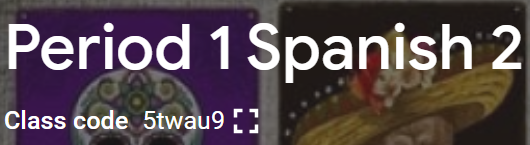 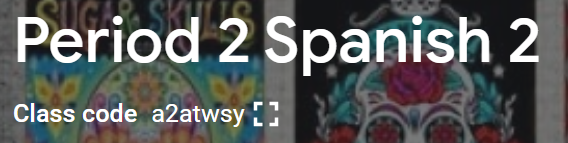 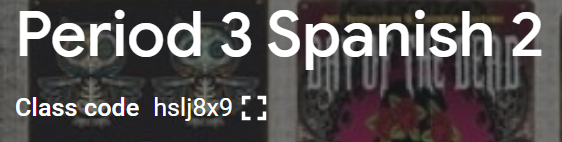 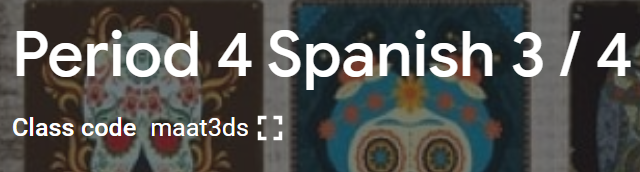 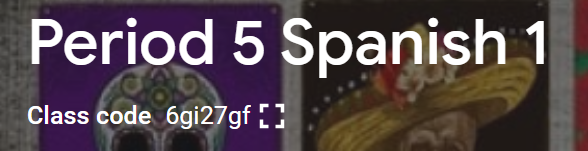 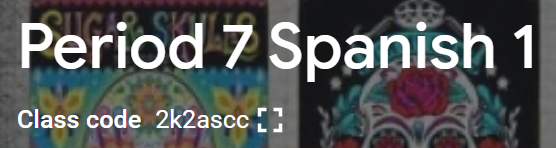 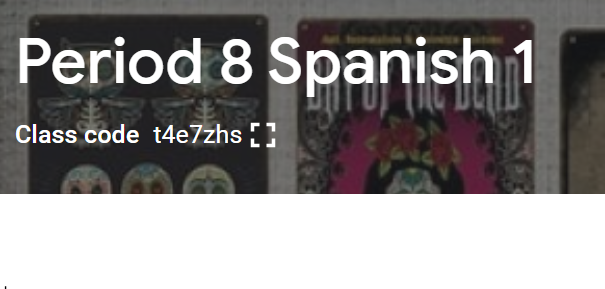 